INDICAÇÃO Nº                  Assunto: Solicita a implantação de lombada, na Rua Benedito Mutton, no Central Park I, altura do nº 250, conforme especifica.Senhor Presidente,INDICO, ao Sr. Prefeito Municipal, nos termos do Regimento Interno desta Casa de Leis, que se digne Sua Excelência determinar ao setor competente da Administração que providencie para que seja executado o serviço de implantação de lombada no local.                                     SALA DAS SESSÕES, 26 de julho de 2017.SÉRGIO LUIS RODRIGUESVereador – PPS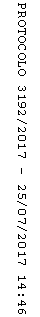 